ЗАКОНОДАТЕЛЬНОЕ СОБРАНИЕ КРАСНОЯРСКОГО КРАЯЗАКОНКРАСНОЯРСКОГО КРАЯО ГОСУДАРСТВЕННОЙ ПОДДЕРЖКЕ СЕВЕРНОГО ОЛЕНЕВОДСТВАВ КРАСНОЯРСКОМ КРАЕНастоящий Закон устанавливает цели, принципы, направления и меры государственной поддержки северного оленеводства и направлен на создание условий для эффективной хозяйственной деятельности в сфере северного оленеводства и сохранение традиционного образа жизни коренных малочисленных народов Севера Красноярского края (далее - малочисленные народы) на территории Красноярского края.Статья 1. Основные понятия и сфера действия Закона1. Для целей настоящего Закона используются следующие понятия:северное оленеводство - животноводческая отрасль сельского хозяйства, включающая в себя деятельность по разведению, выпасу, охране, убою и хозяйственному использованию домашних северных оленей в целях ведения традиционного образа жизни и осуществления традиционной хозяйственной деятельности;оленьи пастбища - территории, естественная растительность которых пригодна для круглогодичного или сезонного выпаса домашних северных оленей, используемые для этой цели в соответствии с действующим законодательством;оленевод - физическое лицо, постоянно проживающее вне населенного пункта в местах традиционного проживания и традиционной хозяйственной деятельности малочисленных народов, постоянно ведущее традиционный образ жизни, занимающееся оленеводством;оленеводческое хозяйство - индивидуальный предприниматель, юридическое или физическое лицо, непосредственно осуществляющее разведение и выпас домашних северных оленей, пользующееся в установленном порядке оленьими пастбищами и производящее продукцию северного оленеводства;фактория - торгово-снабженческий, заготовительный пункт и (или) база, обеспечивающие заготовку, хранение и реализацию продукции северного оленеводства и промыслов;этнологическая обоснованность - учет при принятии управленческих решений факторов, связанных с влиянием изменений исконной среды обитания малочисленных народов и социально-культурной ситуации на развитие соответствующего этноса.(в ред. Закона Красноярского края от 08.06.2017 N 3-663)2. Иные понятия и термины, используемые в настоящем Законе, применяются в том значении, в котором они используются в Законе края от 1 июля 2003 года N 7-1215 "Основы правовых гарантий коренных малочисленных народов Севера Красноярского края", Законе края от 25 ноября 2010 года N 11-5343 "О защите исконной среды обитания и традиционного образа жизни коренных малочисленных народов Красноярского края" и в иных законах края.3. Действие настоящего Закона распространяется на лиц, проживающих в крае, относящихся к малочисленным народам, и представителей других этнических общностей, не относящихся к малочисленным народам, но постоянно проживающих в местах их традиционного проживания, ведущих такие же, как и малочисленные народы, традиционное природопользование и традиционный образ жизни, занятых в северном оленеводстве (в том числе ессейские якуты, старожильческое население и т.д.).Статья 2. Цели и принципы государственной поддержки северного оленеводства1. Государственная поддержка северного оленеводства осуществляется в целях гарантии развития северного оленеводства как основы сохранения традиционного уклада жизни, исконной среды обитания и обеспечения занятости представителей малочисленных народов.2. Государственная поддержка северного оленеводства в крае осуществляется на принципах:а) законности;б) рационального и эффективного использования материально-технических и финансовых ресурсов, направляемых на развитие северного оленеводства;в) открытости и гласности;г) обеспечения равных прав получателей мер государственной поддержки северного оленеводства независимо от формы собственности и организационно-правовой формы;д) невмешательства со стороны органов государственной власти края в хозяйственную деятельность оленеводческих хозяйств;е) этнологической обоснованности решений в сфере государственной поддержки северного оленеводства.Статья 3. Основные направления государственной поддержки северного оленеводстваГосударственная поддержка северного оленеводства на территории края осуществляется по следующим направлениям:развитие северного оленеводства;адаптация традиционного образа жизни и традиционной хозяйственной деятельности, связанной с осуществлением северного оленеводства, к условиям рыночной экономики;организация мероприятий, связанных с улучшением качества поголовья домашних северных оленей и повышением продуктивности северного оленеводства;развитие системы заготовки, хранения, переработки и сбыта продукции северного оленеводства;обеспечение защиты прав, исконной среды обитания и традиционного образа жизни малочисленных народов при осуществлении северного оленеводства;организация подготовки и переподготовки квалифицированных кадров для северного оленеводства.Статья 4. Меры государственной поддержки северного оленеводства1. Государственная поддержка северного оленеводства может осуществляться посредством предоставления оленеводческим хозяйствам, оленеводам и членам их семей, а также сельскохозяйственным товаропроизводителям, за исключением граждан, ведущих личное подсобное хозяйство, занимающимся разведением домашних северных оленей, следующих мер:(в ред. Закона Красноярского края от 12.02.2015 N 8-3174)материально-технического обеспечения северного оленеводства как вида традиционной хозяйственной деятельности малочисленных народов;предоставления финансовой поддержки за счет средств краевого бюджета на развитие северного оленеводства (на мероприятия, связанные с содержанием или наращиванием поголовья северных оленей);(в ред. Закона Красноярского края от 19.12.2019 N 8-3512)предоставления финансовой поддержки за счет средств краевого бюджета на охрану оленьих стад от хищных зверей, поддержку племенного северного оленеводства, страхование северных оленей, а также приобретение кормов для северных оленей в случае стихийных бедствий либо бескормицы;(в ред. Закона Красноярского края от 19.12.2019 N 8-3512)содействия оленеводческим хозяйствам в обеспечении мер пожарной безопасности оленьих пастбищ;(в ред. Закона Красноярского края от 19.12.2019 N 8-3512)организации обеспечения ветеринарным обслуживанием северного оленеводства;(в ред. Закона Красноярского края от 19.12.2019 N 8-3512)образования территорий традиционного природопользования малочисленных народов в местах расположения оленьих пастбищ;(в ред. Закона Красноярского края от 08.06.2017 N 3-663)содействия созданию факторий на территории края в местах осуществления северного оленеводства, в том числе путем предоставления бюджетных инвестиций в целях устройства факторий в соответствии с действующим законодательством;поддержки организации научных исследований в сфере оленеводства, землеустроительных, кадастровых и других работ по оленьим пастбищам;грантовой поддержки проектов, способствующих развитию оленеводческих хозяйств;предоставления льгот по налогообложению юридическим и физическим лицам, занимающимся северным оленеводством, в соответствии с законами края;социальной поддержки оленеводов и членов их семей;организации проведения социально значимых мероприятий и мероприятий в области культуры, спорта, посвященных северному оленеводству;организации предоставления образовательных услуг, связанных с подготовкой и переподготовкой кадров в области северного оленеводства;обеспечения оленеводов и членов их семей дополнительными медицинскими услугами сверх установленных заданий по обеспечению государственных гарантий оказания населению Красноярского края бесплатной медицинской помощи.2. Меры государственной поддержки северного оленеводства, предусмотренные пунктом 1 настоящей статьи, предоставляются в соответствии с настоящим Законом, иными законами края, государственными программами края, предусматривающими развитие северного оленеводства.(в ред. Закона Красноярского края от 05.12.2013 N 5-1914)3. Оленеводческим хозяйствам, оленеводам и членам их семей, а также сельскохозяйственным товаропроизводителям, за исключением граждан, ведущих личное подсобное хозяйство, занимающимся разведением домашних северных оленей, имеющим право на предоставление одинаковых мер государственной поддержки северного оленеводства по настоящему Закону и по иному нормативному правовому акту края, предоставление мер государственной поддержки северного оленеводства независимо от основания, по которому они устанавливаются, осуществляется по настоящему Закону или по иному нормативному правовому акту края по их выбору.(п. 3 введен Законом Красноярского края от 05.11.2015 N 9-3818)Статья 4.1. Меры государственной поддержки на развитие северного оленеводства(в ред. Закона Красноярского края от 19.12.2019 N 8-3512)(введена Законом Красноярского края от 12.02.2015 N 8-3174)1. Средства на компенсацию части затрат на развитие северного оленеводства предоставляются сельскохозяйственным товаропроизводителям, за исключением граждан, ведущих личное подсобное хозяйство, занимающимся разведением домашних северных оленей, по ставкам на одну голову в следующих формах:(в ред. Закона Красноярского края от 19.12.2019 N 8-3512)а) субсидии на компенсацию части затрат на содержание поголовья северных оленей;б) субсидии на компенсацию части затрат на наращивание поголовья северных оленей.2. К сельскохозяйственным товаропроизводителям в сфере правоотношений, регулируемых настоящим Законом, относятся оленеводческие хозяйства, зарегистрированные на территории края, осуществляющие производство сельскохозяйственной продукции, ее первичную и последующую (промышленную) переработку в соответствии с перечнем, утверждаемым Правительством Российской Федерации, и реализацию этой продукции, при условии, что в доходе сельскохозяйственных товаропроизводителей от реализации товаров (работ, услуг) доля дохода от реализации продукции северного оленеводства составляет не менее чем семьдесят процентов за календарный год.3. Сельскохозяйственным товаропроизводителям, имеющим право на получение мер государственной поддержки на развитие северного оленеводства, предоставляется одна из предусмотренных настоящей статьей субсидий по выбору сельскохозяйственного товаропроизводителя.(в ред. Закона Красноярского края от 19.12.2019 N 8-3512)4. Субсидия, предусмотренная подпунктом "б" пункта 1 настоящей статьи, предоставляется при условии наращивания поголовья северных оленей по состоянию на 1 января текущего года в сравнении с их наличием на 1 января предыдущего года.5. Субсидии, предусмотренные настоящей статьей, предоставляются при условии заключения и исполнения соглашения о предоставлении государственной поддержки с органом исполнительной власти края в сфере развития северных территорий и поддержки малочисленных народов.(в ред. Закона Красноярского края от 08.06.2017 N 3-663)6. Орган исполнительной власти края в сфере развития северных территорий и поддержки малочисленных народов осуществляет распределение и предоставление средств государственной поддержки, предусмотренной настоящим Законом, сельскохозяйственным товаропроизводителям в порядке и на условиях, установленных действующим законодательством.(п. 6 в ред. Закона Красноярского края от 08.06.2017 N 3-663)7. Перечисление субсидий осуществляется в срок до 1 августа текущего года.При увеличении в течение текущего финансового года объемов финансирования мер государственной поддержки, предусмотренных настоящей статьей, перечисление субсидий осуществляется в срок до 31 декабря текущего года.8. Отчетным периодом по субсидиям является календарный год.9. Порядок предоставления субсидий, установленных пунктом 1 настоящей статьи, в том числе формы и сроки представления и рассмотрения документов, необходимых для получения субсидий, ставка субсидирования на одну голову северного оленя, а также порядок возврата субсидий в случае нарушения условий, установленных при их предоставлении, порядок возврата в текущем финансовом году получателем субсидий остатков неиспользованной субсидии; положение об обязательной проверке главным распорядителем бюджетных средств, предоставляющим субсидию, и органом государственного финансового контроля соблюдения условий, целей и порядка предоставления субсидий их получателями, устанавливаются Правительством края.Статья 5. Финансирование государственной поддержки северного оленеводстваПредоставление мер государственной поддержки северного оленеводства является расходным обязательством края и осуществляется за счет средств краевого бюджета в пределах бюджетных ассигнований, предусмотренных на эти цели законом края о краевом бюджете на соответствующий год и плановый период.Статья 6. Полномочия Законодательного Собрания края в области государственной поддержки северного оленеводстваК полномочиям Законодательного Собрания края в области государственной поддержки северного оленеводства относятся:принятие законов края в сфере государственной поддержки северного оленеводства, а также осуществление контроля за их соблюдением и исполнением;установление льгот по региональным налогам и сборам субъектам хозяйственной деятельности, осуществляющим северное оленеводство, в порядке, установленном Налоговым кодексом Российской Федерации;наделение органов местного самоуправления отдельными государственными полномочиями по государственной поддержке северного оленеводства;иные полномочия, предусмотренные действующим законодательством.Статья 7. Полномочия Правительства края в области государственной поддержки северного оленеводстваК полномочиям Правительства края в области государственной поддержки северного оленеводства относятся:разработка, утверждение и осуществление государственных программ края в области государственной поддержки северного оленеводства;(в ред. Закона Красноярского края от 05.12.2013 N 5-1914)разработка инвестиционной политики в области формирования системы заготовки, хранения, переработки и сбыта продукции северного оленеводства;образование в местах расположения оленьих пастбищ территорий традиционного природопользования;содействие в организации факторий;принятие в пределах своей компетенции нормативных правовых актов, регулирующих порядок предоставления мер государственной поддержки оленеводческим хозяйствам, оленеводам и членам их семей;организация грантовой поддержки проектов, способствующих развитию оленеводческих хозяйств, в соответствии с законом края;проведение выставок и ярмарок, посвященных северному оленеводству;иные полномочия, предусмотренные настоящим Законом и законодательством Российской Федерации.Статья 8. Фактории1. Фактории образуются для материально-технического и иного обеспечения деятельности оленеводов и оленеводческих хозяйств.2. Фактории образуются в местах осуществления северного оленеводства с учетом мнения уполномоченных представителей малочисленных народов.Статья 9. Оленьи пастбища1. С целью создания оленеводческого хозяйства оленевод имеет право на получение земельных участков под оленьи пастбища в порядке, установленном действующим законодательством.2. Предоставление под оленьи пастбища земельных участков из земель сельскохозяйственного назначения и лесных участков осуществляется в соответствии с законодательством Российской Федерации.3. Границы земельных участков, используемых под оленьи пастбища и закрепляемых за землепользователями, арендаторами земельных участков, устанавливаются в порядке, определенном действующим законодательством.Статья 10. Научные исследования и инновационная деятельность в области северного оленеводстваОрганы государственной власти края оказывают поддержку научным исследованиям и инновационной деятельности в области северного оленеводства в порядке, определенном Законом края от 1 декабря 2011 года N 13-6629 "О научной, научно-технической и инновационной деятельности в Красноярском крае".Статья 11. Утратила силу. - Закон Красноярского края от 22.12.2023 N 6-2387.Статья 12. Признание утратившими силу законов краяПризнать утратившими силу со дня вступления в силу настоящего Закона:1) Закон Эвенкийского автономного округа от 6 мая 1999 года N 141 "О северном оленеводстве в Эвенкийском автономном округе" (Эвенкийская жизнь, 2000, 21 февраля);2) Закон Таймырского (Долгано-Ненецкого) автономного округа от 4 января 2003 года N 158-ОкЗ "Об оленеводстве" (Таймыр, 2003, 22 января);3) Закон Красноярского края от 7 июля 2009 года N 8-3626 "О внесении изменений в статью 5 Закона Таймырского (Долгано-Ненецкого) автономного округа "Об оленеводстве" (Ведомости высших органов государственной власти Красноярского края, 27 июля 2009 года, N 37 (333).Статья 13. Вступление в силу настоящего ЗаконаНастоящий Закон вступает в силу с 1 января 2013 года, но не ранее чем через 10 дней после его официального опубликования.ГубернаторКрасноярского краяЛ.В.КУЗНЕЦОВ20.12.2012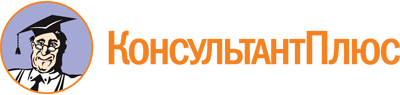 Закон Красноярского края от 11.12.2012 N 3-868
(ред. от 22.12.2023)
"О государственной поддержке северного оленеводства в Красноярском крае"
(подписан Губернатором Красноярского края 20.12.2012)Документ предоставлен КонсультантПлюс

www.consultant.ru

Дата сохранения: 27.02.2024
 11 декабря 2012 годаN 3-868Список изменяющих документов(в ред. Законов Красноярского края от 05.12.2013 N 5-1914,от 12.02.2015 N 8-3174, от 05.11.2015 N 9-3818, от 08.06.2017 N 3-663,от 19.12.2019 N 8-3512, от 22.12.2023 N 6-2387)